The Churches of
St Bartholomew and St Chad
Thurstaston and Irby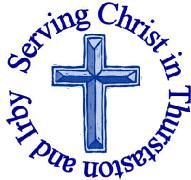 7th October – Trinity 19 – Harvest Welcome to Church today.  We hope that you enjoy the service and gain a sense of God’s presence with us.Services next week Wednesday 10th October10.15 am	Holy Communion 					St Chads Sunday 14th October – Trinity 20 8.00 am	Holy Communion				St Bartholomew’s9.30 am	Holy Communion				St Chads11.15 am 	Morning Worship 				St Bartholomew’sNotices and AnnouncementBeing Disciples by Rowan Williams Thursdays 8.00 – 9.00pm St Chad’s Extension. Leaving behind any pretence of exclusive or dry language that may inhibit other writers, Being Disciples is made to be read by believers of all ages. Please come along prepared to share your response to the following questions: What excited, inspired or encouraged you about the chapterWhat challenged, jolted, confused you about the chapter.What did you learn from this about the essence of God or the nature of Jesus?What will you do with what you learned in the next 7 days? 11th October - Chapter 418th October - Chapter 5 25th October - Chapter 6  Date for your Diary – Christmas Fair will be on Saturday 1st December. If there are any volunteers willing to help please speak to Julie DeBoorder Date for your Diary – Afternoon to Remember – Saturday 10th November 2-4pm at St Bartholomew’s. This is part of the “There but not there” campaign being run by the Armed Forces Covenant. Volunteers to make cakes for the event would be greatly appreciated. Volunteers to help on the day would also be welcome. Please let Revd Jane know if you can help.Saturday 13th October 10am – 12 noon Foundations of Faith – reflections on the 39 articles with Bishop Keith Sinclair at the Christian bookshop in Birkenhead. Come along and here Bishop Keith talk about the book “Foundations of Faith” and his contribution to it, he is also happy to sign copies. Songs of Praise invite you to a recording in Birkenhead Thursday 18th October 6.30pm – 8 .30pm at Christ Church, Bessborough Road, Oxton, CH43 5RW. All are welcome and they are especially keen for enthusiastic singers to join and lead the viewers at home in the singing. This recording will be marking the 100 year anniversary of the death of the poet Wilfred Owen. When Wilfred Owen and his family relocated from Shropshire, they attended Christ Church, Oxton for several years. To apply, please send your name, postcode, contact phone number and number of people taking part to SOPcongregations@avantmedia.tv if you are a keen singer, please also include your voice part (SATB). Please include “Birkenhead Recording” in your subject header. If you have any queries please contact the team at SOPcongregations@avantmedia.tv or 0161 873 7073OT Live Saturday 27th October 2018 10am – 4.30pm at St Chad’s this one day course will enable you to understand the story of the Old Testament and how it all links together. Tickets are £14 per person for a life changing day, available fromhttps://www.bible.org.uk/wtb_event_tickets.php (please bring a packed lunch). Everyone receives a full colour workbook and free re-admission for life. 11-16 year olds can attend for free with a paying adult Dawpool Open Afternoons - Parents who would like their child to join our Foundation 1 (pre-school) or Foundation 2 (Reception) class in September 2019 are invited to attend one of our open afternoons in November. Please contact the school office to book your appointment on 0151 648 3412. We look forward to meeting you. Dawpool’s Admissions Policy for 2019 entry and the Supplementary Form can be downloaded from http://www.dawpool.wirral.sch.uk/website/our_prospectus__admissions/198573. If you are applying for Dawpool Foundation 2 and wishing to use Church Attendance as part of your application, you will need to download and fill in the supplementary form and hand it to Revd Jane who will then return it to school.Votes and Voices Journey - 17 Nov 2018
A coach from Church House led by Bishop Libby will travel to an 11am service at Boggart Hole Clough (where the first meeting of the suffragette movement was held) then will travel back through the diocese calling at various locations and ending at the cathedral for evensong at 4pm. The ‘votes and voices’ journey will celebrate 100 years of women gaining the vote and the suffragettes who made it possible. Join us by creating a banner to honour the lives of significant women to display during our various processions. To book a place on the coach, if you would like to join us at various stages (more details to be released) or if you would like to donate a banner please contact  hannah.jones@chester.anglican.org.EMU this year are supporting the Forum Housing Christmas Appeal. If you are able to support EMU and Forum with this year’s appeal, please fill a gift bag with any of the following donations: Gloves/Hats/Scarves, SocksChocolate /SweetsBath/Hand Towels. Shower Gel, DeodorantToothpaste/ToothbrushesStocking Fillers, Novelty Gifts, MugsAnd bring it to either church or the office before Wednesday 28th November. EMU will then arrange for delivery to Forum. If you would like to include a card please address it to “Dear Friend”Wirral Foodbank is short of tinned meat, fish and fruit, packet soup, fruit squash, pasta sauce, sponge puddings, Jam, Shampoo, soap powder tablets, deodorants and Coffee, they have plenty of Beans and Cereal.Shopping lists are at the back of each church.Would you like to receive this notice sheet every week direct to your email in-box? If so, please send an email request to the parish office (office@thurstaston.org.uk)GOSPEL READING: Luke 21:1-4All: Glory to you, O Lord 21 He looked up and saw rich people putting their gifts into the treasury; 2 he also saw a poor widow put in two small copper coins. 3 He said, “Truly I tell you, this poor widow has put in more than all of them; 4 for all of them have contributed out of their abundance, but she out of her poverty has put in all she had to live on.”All: Praise to you, O Christ Church Office: Mrs K Butler, St Chad’s Church, Roslin Road, Irby, CH61 3UHOpen Tuesday, Wednesday, Thursday, 9.30am-12.30pm (term time)Tel 648 8169.  Website: www.thurstaston.org.uk E-Mail: office@thurstaston.org.ukRevd Jane Turner 648 1816 (Day off Tuesday). E-Mail: rector@thurstaston.org.ukChildren are Welcome at our ServicesIn St Chad’s, we have activity bags available and there is also a box of toys and cushions in the foyer, in case you feel your child would be happier playing there.In St Bartholomew’s, there are some colouring sheets and toys at the back of church.Children from age 2½ can attend Junior Church (term time) at St Chad’sChildren are Welcome at our ServicesIn St Chad’s, we have activity bags available and there is also a box of toys and cushions in the foyer, in case you feel your child would be happier playing there.In St Bartholomew’s, there are some colouring sheets and toys at the back of church.Children from age 2½ can attend Junior Church (term time) at St Chad’sChildren are Welcome at our ServicesIn St Chad’s, we have activity bags available and there is also a box of toys and cushions in the foyer, in case you feel your child would be happier playing there.In St Bartholomew’s, there are some colouring sheets and toys at the back of church.Children from age 2½ can attend Junior Church (term time) at St Chad’sChildren are Welcome at our ServicesIn St Chad’s, we have activity bags available and there is also a box of toys and cushions in the foyer, in case you feel your child would be happier playing there.In St Bartholomew’s, there are some colouring sheets and toys at the back of church.Children from age 2½ can attend Junior Church (term time) at St Chad’sCollect Faithful Lord,whose steadfast love never ceasesand whose mercies never come to an end: grant us the grace  to trust youand to receive the gifts of your love,new every morning,in Jesus Christ our Lord.Amen.Collect Faithful Lord,whose steadfast love never ceasesand whose mercies never come to an end: grant us the grace  to trust youand to receive the gifts of your love,new every morning,in Jesus Christ our Lord.Amen.Collect Faithful Lord,whose steadfast love never ceasesand whose mercies never come to an end: grant us the grace  to trust youand to receive the gifts of your love,new every morning,in Jesus Christ our Lord.Amen.Post-Communion Prayer Holy and blessed God,you have fed us with the body and blood of your Sonand filled us with your Holy Spirit:may we honour you,not only with our lipsbut in lives dedicated to the serviceof Jesus Christ our Lord.Amen FOR OUR PRAYERS THIS WEEK For the World: Please pray for all those affected by the earth quake and tsunami in Indonisia.For the Parish: Please pray for Mark Gorman and Anna Gittens as they prepare to be married at St Bartholomew’s on Saturday 13th October.For the sick: Please pray for Mark Dennison, Graham Barley, Lil Ormsby and Frances Kenny. Please pray for those in hospital.From the Diocesan Prayer Cycle Please pray for those who will be admitted and licensed as Readers or Pastoral Workers next Saturday including Alan Jones who will be made Reader EmeritusFrom the Anglican Prayer Cycle Archbishop Michael Curry, Presiding Bishop of The Episcopal Church, USAFOR OUR PRAYERS THIS WEEK For the World: Please pray for all those affected by the earth quake and tsunami in Indonisia.For the Parish: Please pray for Mark Gorman and Anna Gittens as they prepare to be married at St Bartholomew’s on Saturday 13th October.For the sick: Please pray for Mark Dennison, Graham Barley, Lil Ormsby and Frances Kenny. Please pray for those in hospital.From the Diocesan Prayer Cycle Please pray for those who will be admitted and licensed as Readers or Pastoral Workers next Saturday including Alan Jones who will be made Reader EmeritusFrom the Anglican Prayer Cycle Archbishop Michael Curry, Presiding Bishop of The Episcopal Church, USAFOR OUR PRAYERS THIS WEEK For the World: Please pray for all those affected by the earth quake and tsunami in Indonisia.For the Parish: Please pray for Mark Gorman and Anna Gittens as they prepare to be married at St Bartholomew’s on Saturday 13th October.For the sick: Please pray for Mark Dennison, Graham Barley, Lil Ormsby and Frances Kenny. Please pray for those in hospital.From the Diocesan Prayer Cycle Please pray for those who will be admitted and licensed as Readers or Pastoral Workers next Saturday including Alan Jones who will be made Reader EmeritusFrom the Anglican Prayer Cycle Archbishop Michael Curry, Presiding Bishop of The Episcopal Church, USAFOR OUR PRAYERS THIS WEEK For the World: Please pray for all those affected by the earth quake and tsunami in Indonisia.For the Parish: Please pray for Mark Gorman and Anna Gittens as they prepare to be married at St Bartholomew’s on Saturday 13th October.For the sick: Please pray for Mark Dennison, Graham Barley, Lil Ormsby and Frances Kenny. Please pray for those in hospital.From the Diocesan Prayer Cycle Please pray for those who will be admitted and licensed as Readers or Pastoral Workers next Saturday including Alan Jones who will be made Reader EmeritusFrom the Anglican Prayer Cycle Archbishop Michael Curry, Presiding Bishop of The Episcopal Church, USAFOR OUR PRAYERS THIS WEEK For the World: Please pray for all those affected by the earth quake and tsunami in Indonisia.For the Parish: Please pray for Mark Gorman and Anna Gittens as they prepare to be married at St Bartholomew’s on Saturday 13th October.For the sick: Please pray for Mark Dennison, Graham Barley, Lil Ormsby and Frances Kenny. Please pray for those in hospital.From the Diocesan Prayer Cycle Please pray for those who will be admitted and licensed as Readers or Pastoral Workers next Saturday including Alan Jones who will be made Reader EmeritusFrom the Anglican Prayer Cycle Archbishop Michael Curry, Presiding Bishop of The Episcopal Church, USAServices TODAY  Trinity 19  - HARVESTServices TODAY  Trinity 19  - HARVESTServices TODAY  Trinity 19  - HARVESTServices TODAY  Trinity 19  - HARVESTServices TODAY  Trinity 19  - HARVEST8:00 amHoly Communion    St. Bartholomew’sSt. Bartholomew’sSt. Bartholomew’s9.30 am11.15 amFamily Service Holy CommunionSt  ChadsSt Bartholomew’sSt  ChadsSt Bartholomew’sSt  ChadsSt Bartholomew’sReadings for TodayEx 3:16-182 Cor 9:6-15Luke 21:1-4Readings for 14th OctoberAmos 5:6-7,10-15Heb 4:12-26Mark 10:17-31